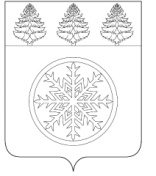                                                  ПРОТОКОЛ  Заседание   общественной комиссии для  обсуждения итогов общественногообсуждения по выбору общественных территорий для рейтингового голосования  в рамках реализации программы «Формирование современной городской среды Зиминского городского муниципального образования» на  2020 год.г. Зима                                                                                                        04 февраля 2019 года                                                                                                                                        11-00 час.Место проведения: зал заседаний администрации Зиминского городского муниципального образования (ул. Ленина, 5, 2-й этаж).Председатель комиссии: Пушкарева Оксана Викторовна – руководитель фракции ВПП «ЕДИНАЯ РОССИЯ» В Думе Зиминского городского муниципального образования;Заместитель председателя: Беляевский Сергей Владимирович – Председатель Комитета имущественных отношений, архитектуры и градостроительства администрации ЗГМО.Секретарь комиссии: Полынов Дмитрий Анатольевич – ведущий специалист отдела архитектуры и градостроительства. Члены комиссии:- Гудов Алексей Владимирович – первый заместитель мэра городского округа  ; -  Шишлянникова Наталья Александровна – заместитель председателя Комитета имущественных отношений, архитектуры и градостроительства администрации ЗГМО- Пыжьянов Никита Игоревич – председатель Комитета ЖКХ, транспорта и связи;              - Панфилова Наталья Владимировна -  Начальник отдела правового обеспечения комитета имущественных  отношений, архитектуры и градостроительства  администрации ЗГМО;              - Ульянич Екатерина Александровна - начальник отдела по молодежной политике  администрации ЗГМО, заместитель председателя комитета по социальной политике;Приглашенные: - средства массовой информации;- депутаты Думы Зиминского городского муниципального образования.Вопросы повестки дня:Заслушивание информации о проведении общественных обсуждений по выбору общественных территорий для рейтингового голосования.  Рассмотрение поступивших предложений заинтересованных лиц о включении   общественных территорий  в списки для рейтингового голосования.По первому вопросу выступал   С.В. Беляевский:- об итогах выполнения плана проведения общественных обсуждений по выбору общественных территорий для рейтингового голосования. По второму вопросу слушали С.В. Беляевского: - для принятия предложений от жителей города, было установлено 4 урны: в ТК «Абсолют», ТК «Радуга», ТК «ФаСоль» и ИЦ «Спутник» а также проведено электронное голосование на официальном сайте администрации города. Результаты полученных предложений представлены в таблице.   Итого, количество поступивших бюллетеней   составило – ____610_____. количество поступивших предложений   составило – _1236_. По итогам поступивших предложений:- на первом месте общественная территория  Сквер на ул. Щорса, 2;- на втором месте общественная территория  Благоустройство пешеходной зоны от путепровода до сквера ямщика по ул. Максима Горького.Решение комиссии:Информацию о ходе проведения общественного обсуждения принять к сведению.      2. На рейтинговое голосование, которое состоится 21  февраля 2019 г., вынести две общественные территории с представлением дизайн проектов:-    Сквер на ул. Щорса, 2;-    Благоустройство пешеходной зоны от путепровода до сквера ямщика по ул. Максима Горького.Голосование: ЗА- единогласно.Утвердить список членов территориальных счетных комиссий по рейтинговому голосованию (приложение 1).Секретарь комиссии                                                                                       Д.А. Полынов№ п/пНаименование общественной территорииВиды работКоличество поданных предложений1Парк Победы. ул. Садовая, 37 БКронирование тополей, устройство пешеходных дорожек, малые архитектурные формы (парковые скамьи, урны, вазоны), освещение, спортивная площадка, воркаут, детская площадка. 1832Парковка у ГДК «Горизонт» Микрорайон АнгарскийОбустройство площадки под парковку на 50 автомашин с асфальтобетонным покрытием, освещение, ограждение. 553Сквер микрорайон АнгарскийОбустройство пешеходных дорожек с твердым покрытием, малые архитектурные формы (парковые скамьи, урны, вазоны), металлическое ограждение, ремонт освещения, спортивная площадка, детская площадка, озеленение.1044Парковка у рынка (со стороны ул. Подаюрова)Обустройство площадки под парковку на 150 автомашин с асфальтобетонным покрытием, дорожная разметка, знаки, ремонт освещения, ограждение. 305Сквер (продолжение сквера ямщика) Переулок Коммунальный.Обустройство пешеходных дорожек с твердым покрытием, малые архитектурные формы (парковые скамьи, урны, вазоны), металлическое ограждение, ремонт освещения, спортивная площадка, детская площадка, озеленение. 156Благоустройство территории у «Спутника». ул. Новокшонова, 2Обустройство парковки, пешеходных дорожек с твердым покрытием, малые архитектурные формы (парковые скамьи, урны), металлическое ограждение, ремонт освещения, озеленение.1987Благоустройство пешеходной зоны от путепровода до сквера ямщика по ул. Максима ГорькогоОбустройство пешеходных дорожек с твердым покрытием, установка дорожных знаков, малые архитектурные формы (парковые скамьи, урны, вазоны), металлическое ограждение, ремонт освещения, озеленение.2258Сквер «Я люблю тебя, город Зима». ул. Ленина, 1Обустройство пешеходных дорожек с твердым покрытием, установка знака «Я люблю тебя, город Зима», малые архитектурные формы (парковые скамьи, урны), металлическое ограждение, ремонт освещения, озеленение. 869Благоустройство территории у краеведческого музеяРемонт твердого покрытия, малые архитектурные формы (парковые скамьи, урны, металлическое ограждение), ремонт освещения, озеленение, обустройство парковки, устройство дорожных знаков.20 10Аллея ПероваОбустройство пешеходных дорожек с твердым покрытием, малые архитектурные формы (парковые скамьи, урны, металлическое ограждение), ремонт освещения, озеленение. 611Благоустройство территории у дома-музея поэзии. ул. Карла МарксаОбустройство парковки, пешеходных дорожек с твердым покрытием, малые архитектурные формы (парковые скамьи, урны), ограждение, озеленение. 2012Сквер на ул. Щорса, 2.Обустройство пешеходных дорожек с твердым покрытием, малые архитектурные формы (парковые скамьи, урны), ограждение, устройство освещения, озеленение. 294№ избирательного участкаМесто расположения избирательной комиссииЧлены комиссииДолжность1Иркутская обл., г. Зима, ул. Ленина, 6, КДЦ «Россия»Тайшина Оксана Владимировнапредседатель1Иркутская обл., г. Зима, ул. Ленина, 6, КДЦ «Россия»Долбня Оксана Анатольевнасекретарь1Иркутская обл., г. Зима, ул. Ленина, 6, КДЦ «Россия»Полякова Ольга Станиславовначлен комиссии2Иркутская обл., г. Зима, микрорайон  Ангарский, МБОУ СОШ №7Солдатенко Наталья Владимировнапредседатель2Иркутская обл., г. Зима, микрорайон  Ангарский, МБОУ СОШ №7Сухарева Анна Владимировнасекретарь2Иркутская обл., г. Зима, микрорайон  Ангарский, МБОУ СОШ №7Шевлякова Дарья Николаевначлен комиссии3Иркутская обл., г. Зима, ул. Новокшенова, д. 2, Культурно -информационный центр «Спутник»Кирьян Татьяна Николаевнапредседатель3Иркутская обл., г. Зима, ул. Новокшенова, д. 2, Культурно -информационный центр «Спутник»Альмеева Надия Александровнасекретарь3Иркутская обл., г. Зима, ул. Новокшенова, д. 2, Культурно -информационный центр «Спутник»Колосова Мария Витальевначлен комиссии4Иркутская обл., г. Зима, ул. Орджоникидзе, д. 47б,  Клуб  «Романтик» Орехова Алина Сергеевнапредседатель4Иркутская обл., г. Зима, ул. Орджоникидзе, д. 47б,  Клуб  «Романтик» Грудинина Татьяна Николаевнасекретарь4Иркутская обл., г. Зима, ул. Орджоникидзе, д. 47б,  Клуб  «Романтик» Минеев Дмитрий Андреевиччлен комиссии